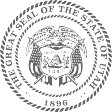 Get forms at tax.utah.gov/formsIn consideration of 	 dollars ($ 	 )paid to me by		 ,BuyerI, 	 , do hereby sell and convey to theSellerbuyer the following vehicle:		 ; 	 ; 	 ;YearMakeModel	 and 	 .Vehicle Identification Number (VIN)	License Plate NumberI warrant to the Buyer that the said vehicle is free and clear of any lawful claims and demands. Used vehicles are sold as accepted and are not guaranteed.The license plate entered above is:included with the sale of the vehicle.not included with the sale of the vehicle.This form does not represent documentary evidence of ownership unless accompanied by the outstanding certificate of title.Make a copy for your personal records. Report sold vehicles at dmv.utah.govselect: > motor vehicle e-services	> report a sold vehicle Passenger Vehicle Light Truck, Van or Utility Motorcycle Trailer Heavy Truck (over 12,000 lbs) Off-Highway Vehicle Snowmobile Boat